REFERÊNCIAS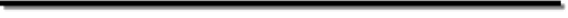 Exemplos de referências:Lima, P.G. 20, C.P. 2016. Mecanismos de evolução de voçorocas e quantificação dos impactos associados por modelagem matemática: estudo de caso da voçoroca Mangue Seco, São Gonçalo do Bação, Dissertação de mestrado, Programa de pós-graduação em Geotecnia. NUGEO. Universidade Federal de Ouro Preto, Ouro Preto, MG.Redwood, R.G., e Jain, A.K. 1992. Code provisions for seismic design for concentrically braced steel frames. Canadian Journal of Civil Engineering, 19(6): 1025–1031.van der Sanden, J.J., e Hoekman. D.H. 2005. Review of relationships between grey-tone co-occurrence, semivariance, and autocorrelation based image texture analysis approaches [online]. Canadian Journal of Remote Sensing, 31(3): 207–213. Disponível em http://pubs.casi.ca.nrc/doi/abs/10.5589/m05-008 [acessado em 30/08/2019].As normas das referências são baseadas nas estabelecidas num dos principais periódicos em geotecnia, que é o Canadian Geotechnical Journal. Seguem exemplos:1 - Artigo em periódico científico:Redwood, R.G., e Jain, A.K. 1992. Code provisions for seismic design for concentrically braced steel frames. Canadian Journal of Civil Engineering, 19(6): 1025–1031.2 - Artigo em periódico somente disponível online (com URL):van der Sanden, J.J., e Hoekman. D.H. 2005. Review of relationships between grey-tone co-occurrence, semivariance, and autocorrelation based image texture analysis approaches [online]. Canadian Journal of Remote Sensing, 31(3): 207–213. Disponível em http://pubs.casi.ca.nrc/doi/abs/10.5589/m05-008 [acessado em 30/08/2019].3 - Artigo em periódico somente disponível online (com DOI):van der Sanden, J.J., e Hoekman. D.H. 2005. Review of relationships between grey-tone co-occurrence, semivariance, and autocorrelation based image texture analysis approaches [online]. Canadian Journal of Remote Sensing, 31(3): 207–213. doi:10.1139/rs03-011.4 - Relatórios:Sanders, W.W., Jr., e Elleby, H.A. 1970. Distribution of wheel loads in highway bridges. National Cooperative Highway Research Program Report 83, Transportation Research Board, National Research Council, Washington, D.C.5 - Livros:Williams, R.A. 1987. Communication systems analysis and design. Prentice-Hall, Inc., Englewood Cliffs, N.J.6 - Parte de livro:Healey, M.C. 1980. The ecology of juvenile salmon in Georgia Strait, British Columbia. In Salmonid ecosystems of the North Pacific. Edited by W.J. McNeil and D.C. Himsworth. Oregon State University Press, Corvallis, Oreg. pp. 203–229.7 - Trabalho em anais de congresso:Hardin, B.O. 1978. The nature of stress–strain behaviour for soils. State-of-the-art report. In Proceedings of the Specialty Conference on Earthquake Engineering and Soil Dynamics, Pasadena, Calif., 19–21 June 1978. American Society of Civil Engineers, New York, pp. 3–90.8 - Publicações internacionais e panfletos:Dzikowski, P.A., Kirby, G., Read, G., e Richards, W.G. 1984. The climate for agriculture in Atlantic Canada. Disponível  em Atlantic Advisory Committee on Agrometeorology, Halifax, N.S. Publ. ACA 84-2-500. Agdex No. 070.9 -Autor coorporativo:American Public Health Association, American Water Works Association, and Water Pollution Control Federation. 1975. Standard methods for the examination of water and wastewater. 14th ed. American Public Health Association, American Water Works Association, and Water Pollution Control Federation, Washington, D.C.10 - Teses de doutorado e Dissertações de Mestrado:Lima, P.G. 2016. Mecanismos de evolução de voçorocas e quantificação dos impactos associados por modelagem matemática: estudo de caso da voçoroca Mangue Seco, São Gonçalo do Bação, Dissertação de mestrado, Programa de pós-graduação em Geotecnia. NUGEO. Universidade Federal de Ouro Preto, Ouro Preto, MG.11 - Citação eletrônica:Quinion, M.B. 1998. Citing online sources: advice on online citation formats [online]. Disponível em worldwidewords.org/articles/citation.htm [citado em 20 de agosto de 2019].12 - Citação incluindo com URL:Tremblay, R. 1998. Development of design spectra for long-duration ground motions from Cascadia subduction earthquakes. Canadian Journal of Civil Engineering, 25(6): 1078–1090. Disponível em http://nrcresearchpress.com/doi/abs/10.1139/l98-028. [acessado em 20 de outubro de 2005].13 - Citação incluindo DOI:Tremblay, R. 1998. Development of design spectra for long-duration ground motions from Cascadia subduction earthquakes. Canadian Journal of Civil Engineering, 25(6): 1078–1090. doi:10.1139/L04-079.